Программа и расписание курса: «Основы ведения предпринимательской деятельности»Участники программы:Субъекты малого и среднего предпринимательства (представители (руководители и специалисты), «самозанятые» граждане, лица, планирующие ведение предпринимательской деятельности на территории города Сургута.Формат: Онлайн платформы: https://getcourse.ru/ и https://myownconference.ru/ (позваляют отслеживать статистику посещений участниками курса и времени проведения на нем, в том числе по самостоятельной работе).Продолжительность: 48 астрономических часов.Цель:дать знания и инструменты формирования бизнес-проекта для создания новых субъектов предпринимательства или открытия дополнительных направлений действующими субъектами предпринимательства.Задачи:  получение основ ведения предпринимательской деятельности;получение специализированной и актуальной информации для успешного ведения собственного дела;повышение уровня знаний в предпринимательской деятельности субъектов малого и среднего предпринимательства, «самозанятых» граждан;разработка бизнес-проекта с помощью консультантов и спикеров.Спикеры: Программа, расписание и тематический план: «Основы ведения предпринимательской деятельности» (по местному времени)C Уважением, Директор ООО «Эксперт-Маркетинг»Семенов Сергей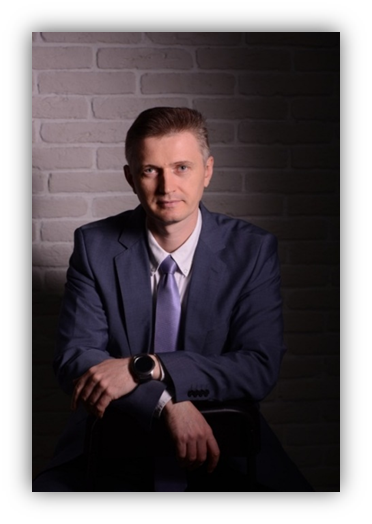 Сергей СеменовЛучший бизнес-тренер 2019, 2020 и 2021 года по версии журнала «Управление персоналом» и национальной премии «Капитаны Российского бизнеса»; Выстраивал продажи в крупных федеральных компаниях, с выводом на лидирующие позиции;Большой опыт в обучении самозанятых в различных регионах. Огромный опыт работы со сферой бьюти-индустрии, ремесленными производствами и другими ключевыми сферами для самозанятых;Автор книги-бестселлера: «Большие продажи без компромиссов и оправданий», Книга – бестселлер, на ОЗОН-е, держится в топ-3 самых популярных книг по  продажам среди российских авторов https://www.ozon.ru/context/detail/id/142550428/;Автор книги «Идеальные переговоры в закупках, продажах, бизнесе и жизни» https://www.chitai-gorod.ru/catalog/book/2825984/;Автор статьи: «20 уловок закупщиков» https://www.alpinabook.ru/blog/20-ulovok/;Практик с 18-ти летним успешным опытом работы в реальном секторе.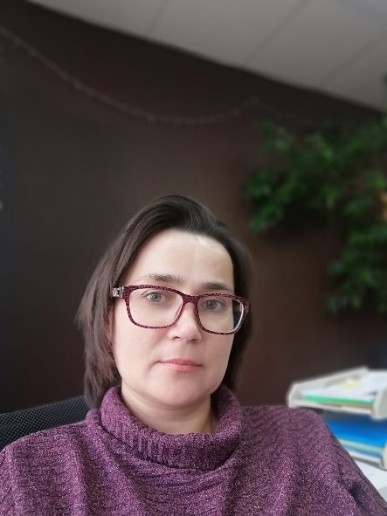 Подъянова ЕленаПредприниматель-практик в сфере консультирования по бухгалтерскому учёту и налогооблажению;Главный бухгалтер нескольких компаний;Консультант по вопросам бухгалтерского учета, налогового учета и отчетности;специалист-эксперт по бюджетному учету;Спикер обучающих семинаров ООО Кредитал+;Практик с более чем 10 летним успешным опытом работы в реальном секторе.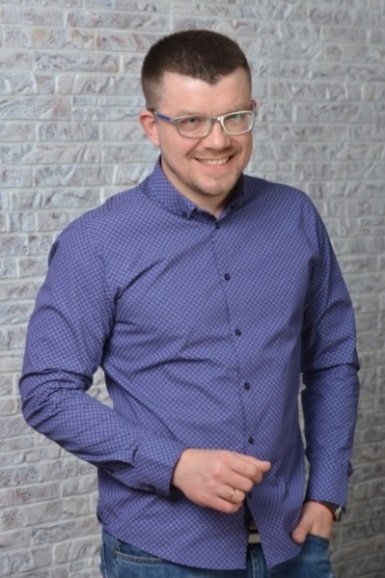 Юрий ЧубенкоПредприниматель-практик, директор одного из крупнейших в ЦФО предприятий легкой промышленности «Amadeus Family». Развивал «с нуля» отделы продаж в производственных компаниях, выводил компании в число лидеров;Бизнес-тренер с 10 летним опытом работы, в т.ч. с федеральными компаниями, бизнес-консультант;Опыт с 2001 года в продажах и ведения сделок;Автор собственной системы построения обучения отделов продаж и коммерческих подразделений "Must Have".№    Дата и время ФорматСпикер/ Тема СодержаниеРезультат14 астр. часа30 Октября14:00-18:00ОнлайнСергей СемёновБизнес-планированиеСотрудники отдела развития предпринимательстваОРВ;Меры поддержки на муниципальном уровне. приветствие, озвучивание целей и задач, озвучивание правил образовательной программы;меры поддержки субъектов малого и среднего предпринимательства, «самозанятых» на федеральном, региональном, муниципальном уровнях. определение себя как предпринимателя;оценка регулирующего воздействия – механизм взаимодействия бизнеса и властичто такое бизнес-план;структура бизнес-плана;существенные аспекты бизнес-плана (концепция проекта);расчет потребности в материалах и оборудовании;маркетинговый план. анализ потенциальных потребителей. выбор методов продвижения продукта компании. формирование стоимости продукта. анализ стоимости конкурентоспособных услуг. рекламный бюджет;производственная программа. производственный план;организационный план. управление и кадры. расчет потребности в персонале с помощью матрицы распределения функций;формулирование финансово-экономических показателей на первоначальной и прогнозный период работы. допущения и ограничения. расчет себестоимости на основе сметы затрат по организации работ;cash flow;постановка домашнего задания.Участники формируют первоначальную версию бизнес-плана или редактируют существующую, получают ответы на любы вопросы по бизнес-планированию.23 астр. часаОнлайнПрактическая работа изучение предоставленного теоретического и практического материала (видео уроки по теме, статьи и публикации, презентации спикера по теме).3 4 астр. часа13 Ноября 12:00-16:00ОнлайнЮрий ЧубенкоМотивациякто такой предприниматель, «самозанятый»;личность предпринимателя;отличие предпринимателя от наемного сотрудника, «самозанятого»;основная цель бизнеса;правила предпринимателя;цели на ближайший год. технологии smart;постановка домашнего задания.Участники получают теоретические и практические навыки формирования высокой мотивации создания собственного бизнеса.43 астр. часаОнлайнПрактическая работа изучение предоставленного теоретического и практического материала (видео уроки по теме, статьи и публикации, презентации спикера по теме).54 астр. часа14 Ноября 12:00-16:00ОнлайнСергей СемёновМаркетинг и дистанционные формы работызаконы маркетинга;определение своего продукта;способы проведения маркетинговых исследований;«маркетинговое исследование» - практика;разработка рекламной кампании;средства дистанционной работы;построение дистанционной работы с персоналом; оптимизация работы компании за счет дистанционных средств;постановка домашнего задания.Участники формируют маркетинг-микс для достижения целевых показателей и формируют представление о том как создать бизнес ОНЛАЙН.63 астр. часаОнлайнПрактическая работа изучение предоставленного теоретического и практического материала (видео уроки по теме, статьи и публикации, презентации спикера по теме).74 астр. часа20 Ноября 12:00-16:00ОнлайнСергей СемёновУправление персоналомЕлена ПодъяноваКадровая документация, бухгалтерский учет и налогообложениепошаговая система выхода не результаты, как пошагово получить желаемые продажи;работа с убеждениями сотрудников;мотивация в отделе продаж;постановка домашнего задания; взаимоотношения с персоналом. особенности правоотношений с персоналом возникающих у ип и ооо;взаимоотношения с поставщиками и покупателями. основные виды договоров;системы налогообложений и их основные особенности;постановка домашнего задания.Участники формируют навыки управления персоналом и получают теоретические и практические знания основ кадровой документации, бухгалтерского учета и налогообложения83 астр. часаОнлайнПрактическая работа изучение предоставленного теоретического и практического материала (видео уроки по теме, статьи и публикации, презентации спикера по теме).94 астр. часа21 Ноября 12:00-16:00ОнлайнСергей СемёновСтратегия продаж. Как добиться желаемой выручки и продажстратегия продаж: определение ключевых сегментов потребителей, каналов продаж, формирование продуктовых предложений;формула продаж, математика продаж;ключевые показатели эффективности в продажах;скрипты продаж;как сделать первые продажи, не имея кейсов;базовые принципы продаж;особенности продаж в стартующем бизнесе;базовые принципы продаж;одноминутная продажа;семь способов продать, что бы то ни было;ответы на вопросы участников;формирование домашнего задания;Участники формируют систему контроля над опережающими и результирующими показателями, формируют стратегию продаж, моделируют различные способы достижения целевых показателей в продажах.103 астр. часаОнлайнПрактическая работа изучение предоставленного теоретического и практического материала (видео уроки по теме, статьи и публикации, презентации спикера по теме).116,5 астр. часов27 Ноября с 11:00-17:30 по Местному времениОфлайнКонсультации Сергей Семёнов- очный форматДополнительные эксперты  в дистанционном присутствиипроведение консультации для участников курса по подготовленным бизнес-планам с привлечением специалистов в области бухгалтерского и налогового учета, юриспруденции, кадрового дело-производства.126,5 астр. часов28 Ноября с 11:00-17:30 по Местному времениОфлайнСергей СемёновПодведение итогов. Защита проектов. Выдача сертификатовразбор кейсов участников;защита проектов участниками;предоставление рекомендаций и индивидуальные консультации.Участники формируют навыки создания, поддержания и развития успешного бизнеса.